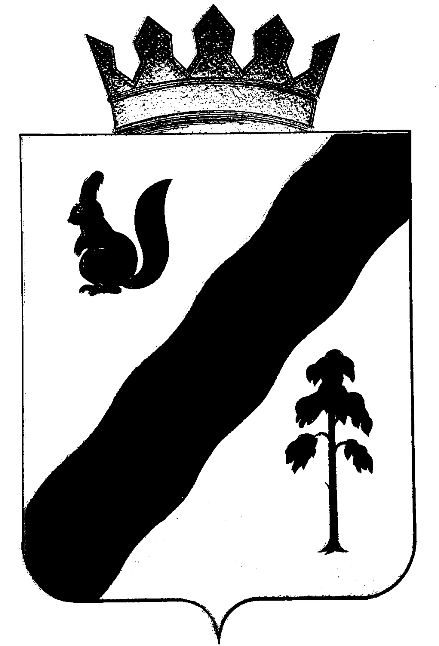 АДМИНИСТРАЦИя Гайнского муниципального районаПОСТАНОВЛЕНИЕ     Об утверждении Правил «О порядке      предоставления мер государственной поддержки     в рамках реализации отдельных мероприятий      муниципальной программы  «Развитие малых      форм хозяйствования в агропромышленном      комплексе Гайнского муниципального района     на 2013 – 2015 годы»     В соответствии со статьей 78 Бюджетного кодекса Российской Федерации и в целях реализации мероприятий муниципальной прграммы «Развитие малых форм хозяйствования в агропромышленном комплексе Гайнского муниципального района на 2013-2015 годы», утвержденную решением Земского Собрания Гайнского муниципального района от 29.03.2013 №138 администрация Гайнского муниципального района ПОСТАНОВЛЯЕТ:1. Утвердить прилагаемые Правила  о порядке предоставления мер государственной поддержки в рамках реализации отдельных мероприятий муниципальной программы «Развитие малых форм хозяйствования  в агропромышленном комплексе Гайнского муниципального района на 2013-2015 годы».       2. Утвердить прилагаемый состав межведомственной комиссии по предоставлению государственной поддержки в рамках реализации отдельных мероприятий муниципальной программы «Развитие малых форм хозяйствования  в агропромышленном комплексе Гайнского муниципального района на 2013-2015 годы».        3. Утвердить прилагаемое Положение о межведомственной комиссии по предоставлению государственной поддержки в рамках реализации отдельных мероприятий муниципальной программы «Развитие малых форм хозяйствования  в агропромышленном комплексе Гайнского муниципального района на 2013-2015 годы».       4.Определить Уполномоченным органом Гайнского муниципального района по реализации мероприятий муниципальной программы «Развитие малых форм хозяйствования в агропромышленном комплексе Гайнского муниципального района на 2013-2015 годы» отдел экономического развития администрации Гайнского муниципального района.        5. Назначить ответственым исполнителем по реализации мероприятий муниципальной программы «Развитие малых форм хозяйствования в агропромышленном комплексе Гайнского муниципального района на 2013-2015 годы» Базуеву Анжелику Николаевну, ведущего специалиста по развитию предпринимательства и вопросам с/х отдела экономического развития администрации Гайнского муниципального района.       6. Опубликовать постановление на официальном сайте Гайнского муниципального района Пермского края www.gainy.ru.       7. Настоящее постановление вступает в силу с момента подписания и распространяется на правоотношения, возникшие с 01.01.2013г.       8. С момента подписания настоящего постановления считать утратившим силу Постановление от 27.08.2012 №482 «О порядке предоставления субсидий на возмещение части затрат гражданам, ведущим личное подсобное хозяйство, на приобретение сельскохозяйственных животных».      9. Контроль исполнения настоящего  постановления оставляю за собой.Глава муниципального района – глава администрации                                                                   Гайнского муниципального района                                                    В.В.Исаев                                                                 Утверждены                                                                             постановлением                                                                           администрации Гайнского                                                                            муниципального района                                                                            от «25» сентября  2013г..№    506Правила предоставления мер государственной поддержки в рамках реализации отдельных мероприятий муниципальной программы «Развитие малых форм хозяйствования в агропромышленном комплексе Гайнского муниципального района на 2013-2015 годы»1. Порядок предоставления субсидий сельскохозяйственнымпотребительским кооперативам и потребительским обществамна возмещение части затрат, связанных с реализациейпроектной деятельности по закупу сельскохозяйственнойпродукции от населения1.1. Право на участие в отборе на получение субсидии на возмещение части затрат, связанных с реализацией проектной деятельности по закупу сельскохозяйственной продукции от населения (далее - субсидия на реализацию проекта), имеют сельскохозяйственные потребительские кооперативы и потребительские общества в случае, если соблюдаются в совокупности следующие условия:1.1.1. сельскохозяйственные потребительские кооперативы и потребительские общества зарегистрированы и осуществляют деятельность на территории Гайнского муниципального района;1.1.2. планируемый объем закупа сельскохозяйственной продукции от населения Пермского края составляет не менее 40 тонн в год;1.1.3. срок реализации проекта - не более 3 лет;1.1.4. в рамках реализации проекта планируется создание не менее 3 рабочих мест;1.1.5. сельскохозяйственные потребительские кооперативы и потребительские общества произвели затраты по следующим направлениям:1.1.5.1. приобретение технологического оборудования, необходимого для организации проектной деятельности;1.1.5.2. приобретение транспортных средств, необходимых для организации закупа сельскохозяйственной продукции, за исключением легковых автомобилей;1.1.5.3. приобретение комплектов быстровозводимых конструкций, необходимых для организации проектной деятельности;1.1.6. затраты, указанные в пунктах 1.1.5.1-1.1.5.3 настоящих Правил, осуществлялись сельскохозяйственными потребительскими кооперативами и потребительскими обществами в текущем и (или) предыдущем году.1.2. Для предоставления субсидии на реализацию проекта отдел экономического развития администрации Гайнского муниципального района  размещает объявление о дате начала приема документов на  официальном сайте Гайнского муниципального района Пермского края www.gainy.ru.Сельскохозяйственные потребительские кооперативы и потребительские общества с указанной в объявлении даты начала приема документов до 1 декабря текущего года представляют в уполномоченный орган следующий комплект документов:1.2.1. заявку на предоставление субсидии на реализацию проекта по форме согласно приложению 1 к настоящим Правилам;1.2.2. копию выписки из Единого государственного реестра юридических лиц, полученную не ранее чем за месяц до даты подачи заявки на предоставление субсидии на реализацию проекта;1.2.3. бизнес-план реализации проекта;1.2.4. копии документов, подтверждающих произведенные затраты (договоры, накладные и (или) акты приема-передачи, счета и (или) счета-фактуры, платежные поручения и (или) квитанции к приходным кассовым ордерам, товарные чеки).1.3. Представленные копии документов должны быть заверены руководителем сельскохозяйственного потребительского кооператива и (или) сельскохозяйственного потребительского общества с оттиском печати (при наличии), представляемые документы должны быть сброшюрованы и пронумерованы.В случае если сельскохозяйственные потребительские кооперативы и потребительские общества, претендующие на получение субсидии, не представили по собственной инициативе документы, указанные в пункте 1.2.2 настоящих Правил, отдел экономического развития администрации Гайнского муниципального района  посредством межведомственного запроса, в том числе в электронной форме с использованием единой системы межведомственного электронного взаимодействия и подключаемых к ней региональных систем межведомственного электронного взаимодействия, запрашивает и получает в Управлении Федеральной налоговой службы по Пермскому краю необходимую информацию.1.4. Отдел экономического развития администрации Гайнского муниципального района регистрирует представленные документы в день их представления в специальном журнале регистрации заявок на предоставление субсидии на реализацию проекта, который должен быть пронумерован, прошнурован и скреплен печатью. Запись регистрации поступившего комплекта документов должна включать регистрационный номер, дату и время его приема.1.5. Основаниями для отказа  сельскохозяйственным потребительским кооперативам и потребительским обществам в приеме документов в целях предоставления субсидии на реализацию проекта являются:1.5.1. представление документов, указанных в пунктах 2.2.1, 2.2.3, 2.2.4 настоящих Правил, позднее установленного в пункте 2.2 настоящих Правил срока;1.5.2. представление неполного комплекта документов, указанного в пунктах 2.2.1, 2.2.3, 2.2.4 настоящих Правил.1.6. Отдел экономического развития администрации Гайнского муниципального района в течение 10 рабочих дней с даты, указанной в пункте 1.2 настоящих Правил:1.6.1. по результатам совокупного анализа представленных документов принимает решение о принятии (об отказе в принятии) документов для предоставления субсидии на реализацию проекта и направляет сельскохозяйственным потребительским кооперативам и потребительским обществам уведомление о принятом решении;1.6.2. рассчитывает предварительный размер субсидии на реализацию проекта по каждому сельскохозяйственному потребительскому кооперативу и потребительскому обществу за счет средств бюджета Гайнского  муниципального района Пермского края, в том числе источником финансового обеспечения которых являются средства бюджета Пермского края, исходя из условия:- субсидии на реализацию проекта предоставляются в размере не более 50% от произведенных затрат по направлениям, указанным в пунктах 1.1.5.1-1.1.5.3 настоящих Правил, но не более 3 млн. рублей. Предельный размер субсидии утверждается нормативным правовым актом муниципального образования.1.7. Основаниями для отказа  сельскохозяйственному потребительскому кооперативу и потребительскому обществу в предоставлении субсидии на реализацию проекта являются:1.7.1. несоответствие сельскохозяйственного потребительского кооператива и потребительского общества условиям предоставления субсидии на реализацию проекта, указанным в пунктах 1.1.1-1.1.6 настоящих Правил;1.7.2. представление документов, указанных в пунктах 1.2.1, 1.2.3, 1.2.4 настоящих Правил, позднее установленного в пункте 1.2 настоящих Правил срока;2.7.3. представление неполного комплекта документов, указанного в пунктах 1.2.1, 1.2.3, 1.2.4 настоящих Правил.1.8. В случае принятия решения о предоставлении субсидии на реализацию проекта отдел экономического развития администрации Гайнского муниципального района заключает с сельскохозяйственным потребительским кооперативом и потребительским обществом соглашение, существенными условиями которого являются:1.8.1. права и обязательства сторон;1.8.2. значения целевых показателей реализации проекта и меры, применяемые в случае их недостижения;1.8.3. формы, сроки и порядок представления отчетности и информации об исполнении сельскохозяйственным потребительским кооперативом и потребительским обществом обязательств, предусмотренных соглашением;       1.8.4. порядок осуществления контроля за исполнением сельскохозяйственным потребительским кооперативом и потребительским обществом обязательств, предусмотренных соглашением;1.8.5. порядок возврата субсидий на реализацию проекта;1.8.6. ответственность сторон;1.8.7. срок действия соглашения.1.9. Субсидия на реализацию проекта перечисляется на расчетный счет сельскохозяйственного потребительского кооператива и (или) потребительского общества в течение 10 рабочих дней со дня заключения соглашения.1.10. В случае недостаточности бюджетных ассигнований предоставление субсидии на реализацию проекта осуществляется в порядке очередности поступления полного комплекта документов на предоставление субсидии на реализацию проекта согласно записи в журнале регистрации уполномоченного органа в соответствии с пунктом 1.4 настоящих Правил.2. Порядок предоставления субсидий гражданам, ведущим личноеподсобное хозяйство, на возмещение части затратна приобретение сельскохозяйственных животных2.1. Право на получение субсидий гражданам, ведущим личное подсобное хозяйство, на возмещение части затрат на приобретение сельскохозяйственных животных (далее - субсидии ЛПХ) имеют граждане, ведущие личное подсобное хозяйство в соответствии с Федеральным законом от 7 июля 2003 г. N 112-ФЗ "О личном подсобном хозяйстве", в случае, если в совокупности соблюдаются следующие условия:2.1.1. граждане, ведущие личное подсобное хозяйство, осуществляют деятельность на территории Гайнского муниципального района;2.1.2. граждане, ведущие личное подсобное хозяйство, произвели затраты на приобретение одного из следующих видов сельскохозяйственных животных:2.1.2.1. маточное поголовье крупного рогатого скота (нетели и коровы первого отела);2.1.2.2. молодняк крупного рогатого скота;2.1.2.3. молодняк свиней;2.1.2.4. молодняк овец;5.1.2.5. молодняк коз;2.1.3. сельскохозяйственные животные приобретены у сельскохозяйственных товаропроизводителей, крестьянских (фермерских) хозяйств, индивидуальных предпринимателей;2.1.4. стоимость приобретенных сельскохозяйственных животных, указанных в пунктах 2.1.2.1-2.1.2.5 настоящих Правил, оплачена в полном объеме.2.2. Для предоставления субсидий ЛПХ отдел экономического развития администрации Гайнского муниципального района размещает объявление о дате начала приема документов на официальном сайте Гайнского муниципального района Пермского края www.gainy.ru.Граждане, ведущие личное подсобное хозяйство, со дня размещения объявления до 15 декабря текущего года представляют в отдел экономического развития администрации Гайнского муниципального района следующий комплект документов:2.2.1. заявку на предоставление субсидии ЛПХ по форме согласно приложению 2 к настоящим Правилам;2.2.2. выписку из похозяйственной книги об учете личного подсобного хозяйства, выдаваемую администрациями сельских поселений Гайнского района;2.2.3. копию паспорта гражданина, ведущего личное подсобное хозяйство;2.2.4. копии правоустанавливающих (правоудостоверяющих) документов на земельный участок, предоставленный (приобретенный) для ведения личного подсобного хозяйства;2.2.5. копии договоров купли-продажи, накладных и (или) актов приема-передачи на приобретение сельскохозяйственных животных, указанных в пунктах 2.1.2.1-2.1.2.5 настоящих Правил, с указанием наименования, возраста, количества отелов приобретаемых животных;2.2.6. копии платежных поручений и (или) квитанций к приходному кассовому ордеру и (или) товарных чеков, подтверждающих оплату приобретенных сельскохозяйственных животных.2.3. Представленные копии документов должны быть заверены гражданином, ведущим личное подсобное хозяйство.В случае если граждане, ведущие личное подсобное хозяйство, претендующие на получение субсидии ЛПХ, не представили по собственной инициативе документы, указанные в пунктах 2.2.2, 2.2.4 настоящих Правил, отдел экономического развития администрации Гайнского муниципального района  посредством межведомственного запроса, в том числе в электронной форме с использованием единой системы межведомственного электронного взаимодействия и подключаемых к ней региональных систем межведомственного электронного взаимодействия, запрашивает и получает в сельских поселениях Гайнского района, Управлении Федеральной службы государственной регистрации, кадастра и картографии по Пермскому краю необходимую информацию.2.4. Основаниями для отказа гражданину в приеме документов являются:2.4.1. представление документов, указанных в пунктах 2.2.1, 2.2.3, 2.2.5, 2.2.6 настоящих Правил, позднее установленного в пункте 2.2 настоящих Правил срока;2.4.2. предоставление неполного комплекта документов, указанного в пунктах 2.2.1, 2.2.3, 2.2.5, 2.2.6 настоящих Правил.2.5. Отдел экономического развития администрации Гайнского муниципального района  регистрирует представленные документы в день их представления в специальном журнале регистрации заявок на предоставление субсидий ЛПХ, который должен быть пронумерован, прошнурован и скреплен печатью. Запись регистрации поступившего комплекта документов должна включать регистрационный номер, дату и время его приема.2.6. Отдел экономического развития администрации Гайнского муниципального района  в течение 10 рабочих дней с даты приема документов по результатам совокупного анализа представленных документов принимает решение о принятии (об отказе в принятии) документов для предоставления субсидии ЛПХ и направляет гражданину, ведущему личное подсобное хозяйство, уведомление о принятом решении.2.7. Основаниями для отказа  гражданину, ведущему личное подсобное хозяйство, в субсидии ЛПХ являются:2.7.1. несоответствие гражданина, ведущего личное подсобное хозяйство, условиям предоставления субсидии ЛПХ, указанным в пунктах 2.1.1-2.1.4 настоящих Правил;2.7.2. представление документов, указанных в пунктах 2.2.1-2.2.6 настоящих Правил, позднее установленного в пункте 2.2 настоящих Правил срока.2.8. Субсидии ЛПХ предоставляются единовременно в следующих размерах:2.8.1. на маточное поголовье крупного рогатого скота (нетели и коровы первого отела) предоставляются по твердой ставке за одну голову в размере 20000 рублей, но не более 50% от стоимости приобретенных животных. Субсидии предоставляются в целях компенсации затрат на приобретение одним личным подсобным хозяйством второго и последующих животных при условии, что субсидируемое поголовье составит не более 3 голов в текущем году;2.8.2. на молодняк крупного рогатого скота субсидии ЛПХ предоставляются по твердой ставке за одну голову в размере 5000 рублей, но не более 50% от стоимости приобретенных животных. Субсидируемая партия закупленного скота одним гражданином, ведущим личное подсобное хозяйство, должна быть не менее трех голов. Субсидии предоставляются в целях компенсации затрат на приобретение не более 10 голов молодняка крупного рогатого скота в текущем году;2.8.3. на молодняк свиней субсидии ЛПХ предоставляются по твердой ставке за одну голову в размере 1500 рублей, но не более 50% от стоимости приобретенных животных. Субсидируемая партия закупленных свиней одним гражданином, ведущим личное подсобное хозяйство, должна быть не менее пяти голов в текущем году при условии, что субсидируемое поголовье составит не более 15 голов свиней в текущем году;2.8.4. на молодняк овец субсидии ЛПХ предоставляются по твердой ставке за одну голову в размере 1000 рублей, но не более 50% от стоимости приобретенных животных. Субсидируемая партия закупленных овец одним гражданином, ведущим личное подсобное хозяйство, должна быть не менее десяти голов в текущем году при условии, что субсидируемое поголовье составит не более 20 голов овец в текущем году;2.8.5. на молодняк коз субсидии ЛПХ предоставляются по твердой ставке за одну голову в размере 1250 рублей, но не более 50% от стоимости приобретенных животных. Субсидируемая партия закупленных коз одним гражданином, ведущим личное подсобное хозяйство, должна быть не менее трех голов в текущем году при условии, что субсидируемое поголовье составит не более 9 голов коз в текущем году.2.9. Субсидия ЛПХ перечисляется гражданам, ведущим личное подсобное хозяйство, в течение 10 календарных дней со дня поступления средств в бюджет Гайнского муниципального района, но не ранее принятия уполномоченным органом решения о предоставлении субсидии ЛПХ.2.10. В случае недостаточности бюджетных ассигнований предоставление субсидий ЛПХ осуществляется в порядке очередности поступления полного комплекта документов на предоставление субсидии ЛПХ согласно записи в журнале регистрации уполномоченного органа в соответствии с пунктом 2.5 настоящих Правил.3. Порядок организации и проведения ярмарочных и другихмероприятий, направленных на расширение рынковсельскохозяйственной продукции, сырья и продовольствия,способствующих сбыту сельскохозяйственной продукциии сельскохозяйственных животных3.1. Администрация Гайнского муниципального района направляет субсидии, предоставленные на софинансирование мероприятий за счет средств бюджета Пермского края, на организацию и проведение ярмарочных и других мероприятий, направленных на расширение рынков сельскохозяйственной продукции, сырья и продовольствия, способствующих сбыту сельскохозяйственной продукции и сельскохозяйственных животных (далее - ярмарочные мероприятия).3.2. Расходы на организацию и проведение ярмарочных мероприятий осуществляются в соответствии с действующим законодательством согласно утвержденной муниципальным образованием сметой затрат.3.3.  Администрация Гайнского муниципального района направляет субсидии на оплату договоров услуг по организации и проведению ярмарочных мероприятий, включающих затраты по аренде земли, торговых площадей, оборудования и информированию населения о проведении данных мероприятий.4. Ответственность. Контроль за целевым использованиемсубсидий4.1. Получатель мер государственной поддержки, предоставляемой в соответствии с настоящими Правилами (далее - получатель), несет ответственность за достоверность сведений, предоставленных при получении мер государственной поддержки.4.2. Контроль за целевым использованием субсидий осуществляется:- в части средств бюджета муниципального района, источником финансового обеспечения которых является субсидия из бюджета Пермского края, финансовым управлением  Гайнского муниципального района, Министерством, иными органами исполнительной власти Пермского края, осуществляющими финансовый контроль.4.3. Субсидии, использованные получателем не по целевому назначению и (или) с нарушением условий, установленных при их предоставлении, подлежат возврату в следующем порядке:4.3.1. орган финансового контроля, указанный в пункте 4.2 настоящих Правил, в 10-дневный срок после подписания акта проверки направляет в адрес получателя требование о возврате субсидий в случае их нецелевого использования, а также нарушения условий, установленных при их предоставлении;4.3.2. требование о возврате субсидий в случае их нецелевого использования, а также с нарушением условий, установленных при их предоставлении, должно быть исполнено получателем в течение месяца с даты получения указанного требования;4.3.3. в случае невыполнения в установленный срок получателем требования о возврате субсидии в случае их нецелевого использования, а также с нарушением условий, установленных при их предоставлении, органы, указанные в пункте 4.2 настоящих Правил, обеспечивают взыскание в судебном порядке выданных субсидий.                                 Приложение 1                                                                            к правилам  предоставления                                                                            мер государственной поддержки                                                                            в рамках реализации отдельных                                                                             мероприятий муниципальной                                                                            программыЗАЯВКАна предоставление субсидии на возмещение части затрат,связанных с реализацией проектной деятельности по закупусельскохозяйственной продукции от населенияС условиями Правил предоставления мер государственной поддержки в рамках реализации отдельных мероприятий муниципальных программ развития малых форм хозяйствования ознакомлен и согласен.Достоверность представленной в настоящей заявке информации гарантирую.Согласен на передачу и обработку моих персональных данных в соответствии с законодательством Российской Федерации."___" _______________ 201_ г. _____________________/______________________/                                                             ФИОДанные о регистрации заявки:"___" ___________ 201_ г.___________________________________ __________________/___________________/ должность лица, принявшего заявку       подпись               ФИО                                                                                Приложение 2                                                                            к правилам  предоставления                                                                            мер государственной поддержки                                                                            в рамках реализации отдельных                                                                             мероприятий муниципальной                                                                            программыЗАЯВКАна предоставление субсидии на возмещение затрат гражданам,ведущим личное подсобное хозяйство, на приобретениесельскохозяйственных животныхС условиями Правил предоставления мер государственной поддержки в рамках реализации отдельных мероприятий муниципальных программ развития сельского хозяйства ознакомлен и согласен.Достоверность представленной в настоящей заявке информации гарантирую.Согласен на передачу и обработку моих персональных данных в соответствии с законодательством Российской Федерации."___" _______________ 201_ г. ____________________/_______________________/                                                      ФИО главы личного                                                    подсобного хозяйстваДанные о регистрации заявки:"___" ___________ 201_ г.___________________________________ __________________/___________________/ должность лица, принявшего заявку       подпись               ФИО                                                                            Утвержден                                                                             постановлением                                                                            администрации Гайнского                                                                             муниципального района                                                                             от «25» сентября  2013г..№    506СОСТАВмежведомственной комиссии по  предоставлению мер государственной поддержки в рамках реализации отдельных мероприятий муниципальной программы «Развитие малых форм хозяйствования в агропромышленном комплексе Гайнского муниципального района на 2013-2015 годы»        Председатель комиссии:В.В.Исаев  –  глава муниципального района – глава администрации                        Гайнского муниципального района             Секретарь комиссии:Базуева А.Н. - ведущий специалист по развитию предпринимательства и                          вопросам сельского хозяйства отдела экономического                          развития администрации Гайнского муниципального района         Члены комиссии: Н.В.Созонова – директор Гайнского МФППАлейникова Н.Л.–  главный специалист – юрист администрации Гайнского                            муниципального районаЛунегова Е.А.- главный специалист по налоговой политике финансового                            управления администрации Гайнского муниципального                            района                                                                         Утверждено                                                                          постановлением                                                                         администрации Гайнского                                                                          муниципального района                                                                          от «25» сентября  2013г..№    506ПОЛОЖЕНИЕо межведомственной комиссии  по  предоставлению мер государственной поддержки в рамках реализации отдельных мероприятий муниципальной программы «Развитие малых форм хозяйствования в агропромышленном комплексе Гайнского муниципального района на 2013-2015 годы»Общие положения       1.1.Настоящее Положение устанавливает порядок формирования и работы межведомственной комиссии по  предоставлению мер государственной поддержки в рамках реализации отдельных мероприятий муниципальной программы «Развитие малых форм хозяйствования в агропромышленном комплексе Гайнского муниципального района на 2013-2015 годы» (далее – Комиссия).      1.2. В своей деятельности Комиссия руководствуется решением Земского собрания Гайнского муниципального района от 29.03.2013 № 138 «Об утверждении муниципальной программы «Развитие малых форм хозяйствования в агропромышленном комплексе Гайнского муниципального района на 2013-2015 годы», Правила предоставления мер государственной поддержки в рамках реализации отдельных мероприятий муниципальной программы «Развитие малых форм хозяйствования в агропромышленном комплексе Гайнского муниципального района на 2013-2015 годы» и настоящим Положением.2. Цели и задачи Комиссии	2.1. Отбор граждан,  претендующих на государственную поддержку в рамках реализации отдельных мероприятий муниципальной программы «Развитие малых форм хозяйствования в агропромышленном комплексе Гайнского муниципального района на 2013-2015 годы»3. Права и обязанности КомиссииОбязанность Комиссии:3.1.1.проведение  отбора  граждан, имеющих право на получение государственной поддержки;3.1.2. принятие решения о предоставлении государственной поддержки;	3.1.3.определение суммы предоставленной субсидии;	3.1.4.установление очередности субсидирования.	3.2. Члены Комиссии обязаны присутствовать на заседаниях Комиссии, участвовать в обсуждении рассматриваемых вопросов и выработке решений.	3.3. Комиссия имеет право:3.3.1. приглашать  на  заседание  Комиссии  и  заслушивать   граждан, претендующих на получение государственной поддержки;	3.3.2. привлекать к работе Комиссии отраслевых специалистов;	3.3.3. отстранить участника отбора проектов  в случае:выявления недостоверных сведений, содержащихся в представленных документах;	если участник отбора проектов находится в стадии реорганизации, ликвидации, банкротства;	по иным причинам;	3.3.4. заслушать итоги мониторинга проведенных мероприятий по реализации муниципальной программы. 4. Организация работы Комиссии	4.1. Возглавляет Комиссию глава муниципального района – глава администрации Гайнского муниципального района.	4.2. В состав Комиссии входят специалисты структурных подразделений администрации муниципального района.	4.3. Заседание Комиссии проводится по мере необходимости председателем Комиссии.	4.4. Заседание Комиссии является правомочным, если на нем присутствуют не менее половины его членов. 4.5. Решение Комиссии принимается большинством голосов присутствующих на заседании членов Комиссии. Решение заседания Комиссии оформляется протоколом, который подписывается председателем Комиссии и секретарем.25.10.2013№506Наименование сельскохозяйственного   потребительского кооператива и (или) потребительского общества            Место государственной регистрации    потребительского кооператива и (или) потребительского общества            ФИО руководителя                     Контактный телефон                   Объем закупа сельскохозяйственной    продукции от населения за            предшествующий год/ планируемый объемзакупа сельскохозяйственной продукцииот населения, тонн                   Размер фактически произведенных      субсидируемых затрат                 Сумма запрашиваемой субсидии, тыс.   руб.                                 ФИО гражданина, ведущего личное подсобноехозяйство, гражданство, адрес постоянногоместа жительства                         Контактный телефон                       Сведения о поголовье сельскохозяйственныхживотных по состоянию на 1 января        текущего года, голов                     Наименование приобретенных видов         сельскохозяйственных животных            Наименование продавца (ИНН, ОГРН,        местонахождение)                         Количество приобретенных                 сельскохозяйственных животных,           предлагаемых к субсидированию            Размер фактически произведенных затрат напокупку сельскохозяйственных животных,   предлагаемых к субсидированию            Сумма запрашиваемой субсидии, тыс. руб.  